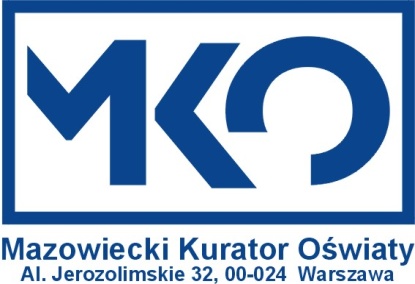 Załącznik nr 4 - Lista uczniów zakwalifikowanych do etapu rejonowego konkursu tematycznego „ Znani i nieznani bohaterowie opozycji lat 70-tych oraz 80-tych” dla uczniów gimnazjów i klas gimnazjalnych województwa mazowieckiego w roku szkolnym 2017/2018Lista uczniów zakwalifikowanych do etapu rejonowegoPodpis dyrektora szkoły				podpisy Szkolnej Komisji KonkursowejPieczątka szkoły				Nazwa i adres szkołyImię i nazwisko opiekunaKontakt do opiekuna (nr telefonu i e-mail)Liczba uczniów biorących udział w etapie szkolnymL.p.Imię i nazwisko uczniaLiczba punktówZgoda na przetwarzanie danych osobowych1234…